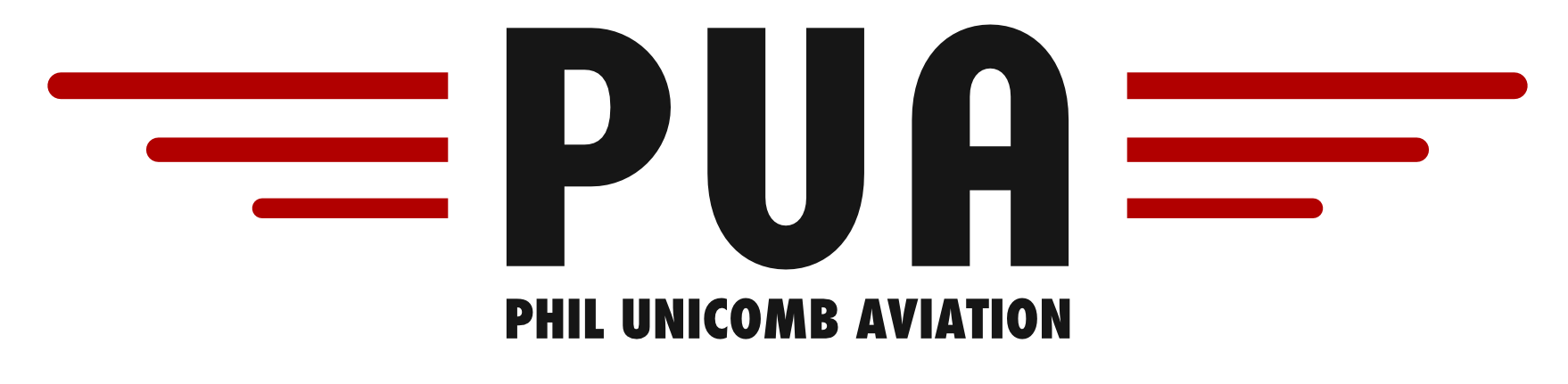 CESSNA 150 VH-SLL AIRCRAFT SPECIFICATIONSAirspeeds for Normal OperationsTake off & Landing SpeedsGeneral SpeedsFuel & Oil**Note: 100LL Avgas is BLUE in colour and 100/130Avgas is GREEN**Performance** Note: With Full tanks VH-SLL can easily be overloaded! **Rotate Speed (Vr)50ktsNormal Approach (Flaps Up)65ktsTake Off Safety Speed 54ktsNormal Approach (Flaps 30°)60ktsBest Angle (Vx)55ktsShort Field Approach (Flaps 40°)55ktsBest Rate (Vy)68ktsBaulked Approach (Max Power & Flap 20°) 55ktsNever Exceed (Vne)164ktsMax Window Open143ktsMax Normal Operating (Vno)123ktsLevel Stall Speed (Vs) – flap up50ktsMax Maneuvering (Va)105ktsLevel Stall Speed (Vso) – flap down41ktsMax Flap Extension 85ktsMax Crosswind13ktsFuel Type100LL or 100/130 AvgasEngine Type and HorsepowerContinental 100BHP @ 2750RPMMaximum Fuel143 litresOil GradeAero W100Max Useable Fuel132 litresMaximum Oil6 QuartsFuel Consumption22 Litres/HourMinimum Oil4 QuartsBasic Empty Weight512KgMaximum Power 2750 RPMMax Take off Weight725 kgStatic Power2460 – 2560 RPMMax Landing Weight725 kgNormal Cruise2400 RPM